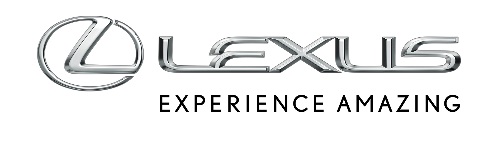 13 STYCZNIA 2023LEXUS RZ SPORT CONCEPT ORAZ LEXUS RX OUTDOOR CONCEPT POKAZANE W TOKIOGama prototypów Lexusa na Tokyo Auto Salon i Tokyo Outdoor ShowLexus RZ Sport Concept z mocniejszym napędem i zmienionym zawieszeniemLexus RX Outdoor Concept z akcesoriami wyprawowymiLexus ROV Concept 2 - nowa odsłona wodorowego buggy Lexus podczas targów Tokyo Auto Salon i Tokyo Outdoor Show zaplanowanych na dni 13-15 stycznia zaprezentował sportową odmianę elektrycznego modelu RZ, LX-a 600 „OFFROAD”, który brał udział w rajdzie Baja 1000, outdorowe odmiany RX-a i GX-a, a także nową odsłonę napędzanego wodorowym silnikiem spalinowym buggy ROV Concept.Centralne miejsce wystawy Lexusa w Tokio zajmował RZ Sport Concept. Samochód został opracowany wraz z kierowcą wyścigowym Mashiro Sasakim, który brał udział także we wcześniejszym rozwoju pierwszego zbudowanego od podstaw elektrycznego auta marki. RZ Sport Concept wyróżnia się mocniejszym napędem. Samochód ma dwa silniki elektryczne o mocy 150 kW każdy, które napędzają obie osie. Wprowadzono zmiany do układu jezdnego, obniżając zawieszenie o 35 mm, a także zastosowano nowe elementy zaprojektowane pod kątem jak największej wydajności aerodynamicznej. We wnętrzu zamontowano cztery sportowe fotele, a z zewnątrz uwagę przyciągają uwagę duże, 21-calowe koła oraz dwukolorowe malowanie nadwozia. Delikatnie błyszczący biały lakier „Hakugin” połączono z czarnym kontrastującym pasem, dodano też akcenty w kolorze niebieskim.Sportowy charakter ma również Lexus LX 600 „OFFROAD”. Samochód w barwach TEAM JAOS brał udział w listopadowym rajdzie Baja 1000 w Meksyku, gdzie załoga startowała w klasie samochodów produkcyjny. Rywalizacja w bardzo trudnym terenie trwała non-stop na dystansie ponad 1600 km, co było doskonałym testem wytrzymałości dla samochodu i rozwiązań Lexusa.Prototypy Lexusa dla miłośników wyprawW Tokio Lexus zaprezentował też prototypowe auta, które zostały stworzone do jazdy po nieutwardzonych drogach i mają pełen ekwipunek do wypraw cross-country. Lexus RX Outdoor Concept powstał na bazie modelu RX 450h, czyli pierwszej hybrydy typu plug-in w gamie modelu. Samochód został wzmocniony pod kątem jazdy w terenie, ma 18-calowe opony typu AT, a także bagażnik dachowy z namiotem. RX Outdoor Concept został pomalowany matowym lakierem „Regolith”, takim samym jak model ROV Concept 2. To nowa odsłona dwumiejscowego, terenowego buggy, który napędzany jest wodorowym silnikiem spalinowym o pojemności jednego litra. ROV Concept 2 został wyposażony w koła z bezpowietrznymi oponami.Wyprawową wystawę Lexusa uzupełnił GX Outdoor Concept, do stworzenia którego wykorzystano cieszący się dużą popularnością w krajach Bliskiego Wschodu oraz Ameryki Północnej model GX 460. Auto ma zmodyfikowane zawieszenie, wzmocnione nadwozie, opony typu MT, a także namiot dachowy.